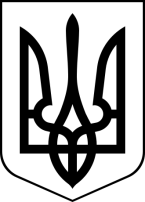 БРОСКІВСЬКИЙ ЗАКЛАД  ЗАГАЛЬНОЇ СЕРЕДНЬОЇ ОСВІТИСАФ'ЯНІВСЬКОЇ СІЛЬСЬКОЇ РАДИІЗМАЇЛЬСЬКОГО РАЙОНУ ОДЕСЬКОЇ ОБЛАСТІ                                                        Н А К А З 31.01.2022                                                                                                     № 25/О                                                                                                Про відповідність змісту уроку навчальним програмам на уроках основ здоров'я        Згідно річного плану роботи відбулося відвідування уроків основ здоров'я . Під час відвідування зверталась увага на відповідність змісту уроку навчальним програмам та методичним рекомендаціям на уроках основ здоров'я. Головним завданням навчання основам здоров'я – вплинути педагогічними методами на свідомість і поведінку  учнів шляхом розвитку у них життєвих і спеціальних навичок, сприятливих для здоров'я, безпеки і гармонійного розвитку.  Результатом навчання основ здоров'я має бути розвиток здоров҆҆ язбережувальних компетентностей  учнів – збільшення обсягу знань щодо збереження життя та зміцнення здоров'я, поглиблення навичок та умінь – прийняття рішень, розв’язання проблем, подолання емоцій та стресу.  Так, в 5-7,9 класах на уроках основ здоров'я, вчитель Картелян Надія В’ячеславівна , для засвоєння навчального змісту уроку в навчальній діяльності використовує методи інтерактивного навчання, зорієнтовані на діалогових формах навчальної взаємодії, тренінгові форми, проектну діяльність  проведення нескладних дослідів, вимірювань. Її уроки цікаві, емоційні. Вона використовує проблемні задачі, парадокси, створює ситуації незвичайності, що потребують зрозуміти, чому  саме так, а не інакше.  Але, на Надія В’ячеславівна  не застосовує комп’ютерні технології, не пропонує учням такі завдання як пошук  інформації, малюнки. Згідно методичним рекомендаціям завдання для  перевірки навчальних досягнень мають базуватися не стільки на теоретичні знання, як на вміння їх застосовувати на практиці.  Заняття відзначаються чіткість, доступність, зрозумілість викладення нового матеріалу вчителя 8-х класів Храпавицької В.Д., але не на достатньому рівні використовуються наочності: схеми, малюнки, ілюстрації, дидактичний матеріал. На заняттях ведеться робота щодо реалізації здоров’язберігаючої компетентності: раціонально розподілений час уроку, передбачено проведення фізкультхвилинки, для якої підібрано  загальнорозвивальні вправи, на покращення кровообігу головного мозку, на  формування правильної осанки.Учителям основ здоров'я, Картелян Н.В., Храпавицькій В.Д., у подальшому необхідно працювати над поповненням дидактичного та роздаткового матеріалу з даного предмета, звернути увагу на використання інформаційно-комп’ютерних технологій, використовувати інтерактивні методи навчання та форми проектної діяльності на уроках з основ здоров’я.Виходячи з вище зазначеногоН А К А З У Ю:       1. Відзначити уроки вчителів Картелян Н.В., Храпавицької В.Д., як такі, що відповідають методичним вимогам до проведення уроків основ здоров'я.       2. Здійснювати сучасний підхід у викладанні основ здоров'я, застосовуючи ефективні форми та методи для розвитку творчих здібностей школярів.       3. З метою підвищення ефективності викладання основ здоров'я використовувати ІКТ у навчальному процесі, відповідні інформаційні програмні засоби та можливості Інтернет - ресурсів.       4. Забезпечувати індивідуальний підхід до учнів у навчальному процесі, диференціювати зміст і складність домашніх завдань.       5. Чітко дотримуватись критеріїв оцінювання навчальних досягнень учнів з предмету.       6. Контроль за виконанням даного наказу покласти на заступника директора з навчально-виховної роботи Лепську Н.І.Директор                                                                Алла ВОДЗЯНОВСЬКА  Лепська Н. І. ___________Картелян Н.В. ________Храпавицької В.Д. ________